المملكة العربية السعودية.المملكة العربية السعودية.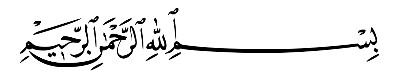 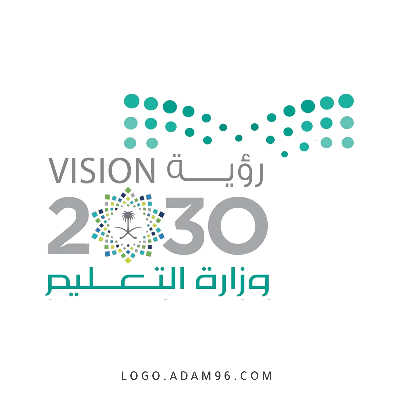 وزارة التعليم.وزارة التعليم.إدارة تعليم ................................إدارة تعليم ................................مكتب تعليم ...............................مكتب تعليم ...............................مدرسة ....................................مدرسة ....................................اختبار منتصف الفصل الدراسي الثاني للعام الدراسي ١٤٤٥ه‍ـاختبار منتصف الفصل الدراسي الثاني للعام الدراسي ١٤٤٥ه‍ـاختبار منتصف الفصل الدراسي الثاني للعام الدراسي ١٤٤٥ه‍ـاختبار منتصف الفصل الدراسي الثاني للعام الدراسي ١٤٤٥ه‍ـاختبار منتصف الفصل الدراسي الثاني للعام الدراسي ١٤٤٥ه‍ـاختبار منتصف الفصل الدراسي الثاني للعام الدراسي ١٤٤٥ه‍ـاختبار منتصف الفصل الدراسي الثاني للعام الدراسي ١٤٤٥ه‍ـالصف: أول متوسط المادة: علوم المادة: علوم الشعبة:التاريخ:    /   /١٤٤٥ه‍ـالتاريخ:    /   /١٤٤٥ه‍ـاليوم:اسم الطالبـ/ـة: ....................................................................................................اسم الطالبـ/ـة: ....................................................................................................اسم الطالبـ/ـة: ....................................................................................................اسم الطالبـ/ـة: ....................................................................................................اسم الطالبـ/ـة: ....................................................................................................اسم الطالبـ/ـة: ....................................................................................................اسم الطالبـ/ـة: ....................................................................................................السؤال الأول: أ- ضلل/ ـي كلمة صح أو خطأ لكل فقرة من الفقرات الآتية:السؤال الأول: أ- ضلل/ ـي كلمة صح أو خطأ لكل فقرة من الفقرات الآتية:السؤال الأول: أ- ضلل/ ـي كلمة صح أو خطأ لكل فقرة من الفقرات الآتية:1المعادن التي يمكن قصها وصقلها لإعطائها مظهرًا جميلًا تسمى بالخامات.المعادن التي يمكن قصها وصقلها لإعطائها مظهرًا جميلًا تسمى بالخامات.1صحخطأ2الخاصية المعدنية التي تميز معدن الكوارتز عندما يتكسر إلى قطع ذات سطوح خشنة هي المكسر.الخاصية المعدنية التي تميز معدن الكوارتز عندما يتكسر إلى قطع ذات سطوح خشنة هي المكسر.2صحخطأ3البريق وصف لكيفية انعكاس الضوء عن سطح المعدن.البريق وصف لكيفية انعكاس الضوء عن سطح المعدن.3صحخطأ4الطباشير والفحم تعُد مثالًا على الصخور الرسوبية الكيميائية.الطباشير والفحم تعُد مثالًا على الصخور الرسوبية الكيميائية.4صحخطأ5تسمى الصخور النارية الجوفية الفاتحة اللون، التي تحتوي على نسب عالية من السليكا بالجرانيت.تسمى الصخور النارية الجوفية الفاتحة اللون، التي تحتوي على نسب عالية من السليكا بالجرانيت.5صحخطأ6توضح دورة الصخر كيف يُعاد تدوير الصخر وتحوّله من نوع إلى آخر.توضح دورة الصخر كيف يُعاد تدوير الصخر وتحوّله من نوع إلى آخر.6صحخطأ7تسمى القطع التي تتألف من القشرة الأرضية والجزء العلوي من الستار بالغلاف اللدن.تسمى القطع التي تتألف من القشرة الأرضية والجزء العلوي من الستار بالغلاف اللدن.7صحخطأ8تكونت الجبال المطوية نتيجة ثني طبقات صخرية عند تعرضها لقوى ضغط.تكونت الجبال المطوية نتيجة ثني طبقات صخرية عند تعرضها لقوى ضغط.8صحخطأ9عندما تتغير المكونات الكيميائية للصخور فهذا يعني حدوث تجوية كيميائية لها.عندما تتغير المكونات الكيميائية للصخور فهذا يعني حدوث تجوية كيميائية لها.9صحخطأالسؤال الأول: ب- قارن/ ــي بين المعدن والصخر من حيث المفهومالسؤال الأول: ب- قارن/ ــي بين المعدن والصخر من حيث المفهومالسؤال الأول: ب- قارن/ ــي بين المعدن والصخر من حيث المفهومالمعدنوجه المقارنةالصخرالمفهومالسؤال الثاني: أ- ظلل/ ـــــي حرف الإجابة الصحيحة لكل فقرة من الفقرات التالية:السؤال الثاني: أ- ظلل/ ـــــي حرف الإجابة الصحيحة لكل فقرة من الفقرات التالية:السؤال الثاني: أ- ظلل/ ـــــي حرف الإجابة الصحيحة لكل فقرة من الفقرات التالية:السؤال الثاني: أ- ظلل/ ـــــي حرف الإجابة الصحيحة لكل فقرة من الفقرات التالية:السؤال الثاني: أ- ظلل/ ـــــي حرف الإجابة الصحيحة لكل فقرة من الفقرات التالية:1.............................. هو صخر ناري يتشكل على سطح الأرض............................... هو صخر ناري يتشكل على سطح الأرض............................... هو صخر ناري يتشكل على سطح الأرض............................... هو صخر ناري يتشكل على سطح الأرض.1        الصخر الجوفي         الصخر السطحي         الصخر المتورّق        الصخر غير المتورّق2.............................. مواد ينبغي تعدينها وصهرها وتنقيتها قبل تصنيعها إلى مواد مفيدة............................... مواد ينبغي تعدينها وصهرها وتنقيتها قبل تصنيعها إلى مواد مفيدة............................... مواد ينبغي تعدينها وصهرها وتنقيتها قبل تصنيعها إلى مواد مفيدة............................... مواد ينبغي تعدينها وصهرها وتنقيتها قبل تصنيعها إلى مواد مفيدة.2        الخامات         الأحجار الكريمة         الرواسب         الصخور 3تتكون ............................ نتيجة تبخر المحاليل. تتكون ............................ نتيجة تبخر المحاليل. تتكون ............................ نتيجة تبخر المحاليل. تتكون ............................ نتيجة تبخر المحاليل. 3        الصخور العضوية         الصخور الفتاتية          الصخور الكيميائية         الصخور السطحية 4قام العالم السويسري موهس بتصنيف المعادن حسب ............................ قام العالم السويسري موهس بتصنيف المعادن حسب ............................ قام العالم السويسري موهس بتصنيف المعادن حسب ............................ قام العالم السويسري موهس بتصنيف المعادن حسب ............................ 4        لمعانها          شكلها البلوري         لونها         قساوتها5.............................. صخور متحولة ليس لها طبقات وأشرطة متتالية، مثل: الكوارتزيت، والرخام. .............................. صخور متحولة ليس لها طبقات وأشرطة متتالية، مثل: الكوارتزيت، والرخام. .............................. صخور متحولة ليس لها طبقات وأشرطة متتالية، مثل: الكوارتزيت، والرخام. .............................. صخور متحولة ليس لها طبقات وأشرطة متتالية، مثل: الكوارتزيت، والرخام. 5        الصخور المتورّقة          الصخور الغير متورّقة         الصخور الرسوبية         الصخور النارية 6تحدث عملية ............................. عندما تنزلق صفيحة كثافتها أكبر أسفل صفيحة كثافتها أقل. تحدث عملية ............................. عندما تنزلق صفيحة كثافتها أكبر أسفل صفيحة كثافتها أقل. تحدث عملية ............................. عندما تنزلق صفيحة كثافتها أكبر أسفل صفيحة كثافتها أقل. تحدث عملية ............................. عندما تنزلق صفيحة كثافتها أكبر أسفل صفيحة كثافتها أقل. 6        تقارب الصفائح        تباعد الصفائح         غوص الصفائح         تصادم الصفائح 7.............................. حركة بطيئة للرسوبيات على المنحدرات نحو الأسفل. .............................. حركة بطيئة للرسوبيات على المنحدرات نحو الأسفل. .............................. حركة بطيئة للرسوبيات على المنحدرات نحو الأسفل. .............................. حركة بطيئة للرسوبيات على المنحدرات نحو الأسفل. 7        الزحف         السقوط          التدفق الطيني          انزلاق صخري8تفاعل الماء مع ثاني أكســيد الكربون الموجود في الهــواء أو التربة يتكون ...................................تفاعل الماء مع ثاني أكســيد الكربون الموجود في الهــواء أو التربة يتكون ...................................تفاعل الماء مع ثاني أكســيد الكربون الموجود في الهــواء أو التربة يتكون ...................................تفاعل الماء مع ثاني أكســيد الكربون الموجود في الهــواء أو التربة يتكون ...................................8        غاز الكربونيك          حمض الكربونيك         غاز الأكسجين         حمض الستريك